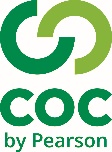 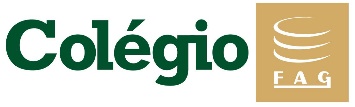 Atividade referente a 3º semana de quarentenaRealizar tarefa no caderno, ou quem puder poderá imprimir a atividade, mas a mesma deverá ser colada no caderno.Escute a música quantas vezes for necessário até que vocês completem toda a música, BE HONEST, somente depois olhem a música na integra ok, let’s go.Acesse : https://www.youtube.com/watch?v=W-TE_Ys4iwMENGLISH ACTIVITYListen the song and fill in the blanks. STORY MY LIFE - ONE DIRECTION.Written in these walls are the __________________That I can't explainI leave my heart_____________________But it stays right here empty for daysShe told me in the morningShe don't feel the same about us in her _______________It seems to me that when I dieThese words will be written on my stoneAnd I'll be gone gone tonightThe ground beneath my feet is open wideThe way that I've been holdin' on too tightWith nothing in ____________________The story of my life I take her ________________________I drive all night to keep her warm and timeIs ______________________ (the story of, the story of)The story of my life I give her hopeI spend her loveUntil she's broke insideThe story of my life (the story of, the story of)Written on these wallsAre the colors that I can't __________________Leave my heart openBut it stays right here in its cageI know that in the morning nowI see us in the light upon a hillAlthought I am brokenMy heart is untamed, stillAnd I'll be gone gone tonightThe fire beneath my feet is burning brightThe way that I've been holdin' on so tightWith nothing in betweenThe story of my life I take her _______________I drive all night to keep her warm and timeIs _____________________ (the story of, the story of)The story of my life I give her hopeI spend her loveUntil she's broke insideThe story of my life (the story of, the story of)And I've been waiting for this time to come ________________________But baby running after youIs like chasing the cloudsThe story of my life I take her__________________________I drive all night to keep her warm and timeIs _______________________The story of my lifeI give her hope (give her hope)I spend her loveUntil she's broke inside (until she's broke inside)The story of my life (the story of, the story of)The story of my lifeThe story of my life (the story of, the story of)The story of my lifeFinished ..... Listen again .....If you finished , let’s see the right words.Check it out.Stories OpenBones Between  Home Frozen Change Home FrozenAround Home Frozen frozen Have a nice week my dears!!!!